Про публічне представлення інформаціїВідповідно до статті 28 Бюджетного кодексу України 12 березня 2019 року приміщенні Департаменту житлово-комунального господарства облдержадміністрації під головуванням виконуючого обов’язки директора Департаменту Віталія Фєрєнца відбулося публічне представлення інформації про бюджет за бюджетними програмами та показниками, бюджетні призначення щодо яких визначені рішенням про місцевий  бюджет на 2018 рік. Начальником відділу бюджетного фінансування – головним бухгалтером Мариною Гаркавою представлено звіти про виконання паспортів бюджетних програм місцевого бюджету за кодами програмної класифікації видатків та кредитування місцевих бюджетів, а саме: 1216013 «Забезпечення діяльності водопровідно - каналізаційного господарства»;1216082 «Придбання житла для окремих категорій населення відповідно до законодавства»;1217310 «Будівництво об'єктів житлово-комунального господарства»;1217461 «Утримання та розвиток автомобільних доріг та дорожньої інфраструктури за рахунок коштів місцевого бюджету»;1218311 «Охорона та раціональне використання природних ресурсів»;1218312 «Утилізація відходів»;1218841 «Надання кредитів».	Начальником відділу закупівель та будівництва управління розвитку житлово-комунального господарства та економічного аналізу Галиною Подгайко надано інформацію про стан реалізації інвестиційних проектів за вищевказаними бюджетними програмами із зазначенням ступеня їх готовності та обсягів коштів, необхідних для завершення цих проектів.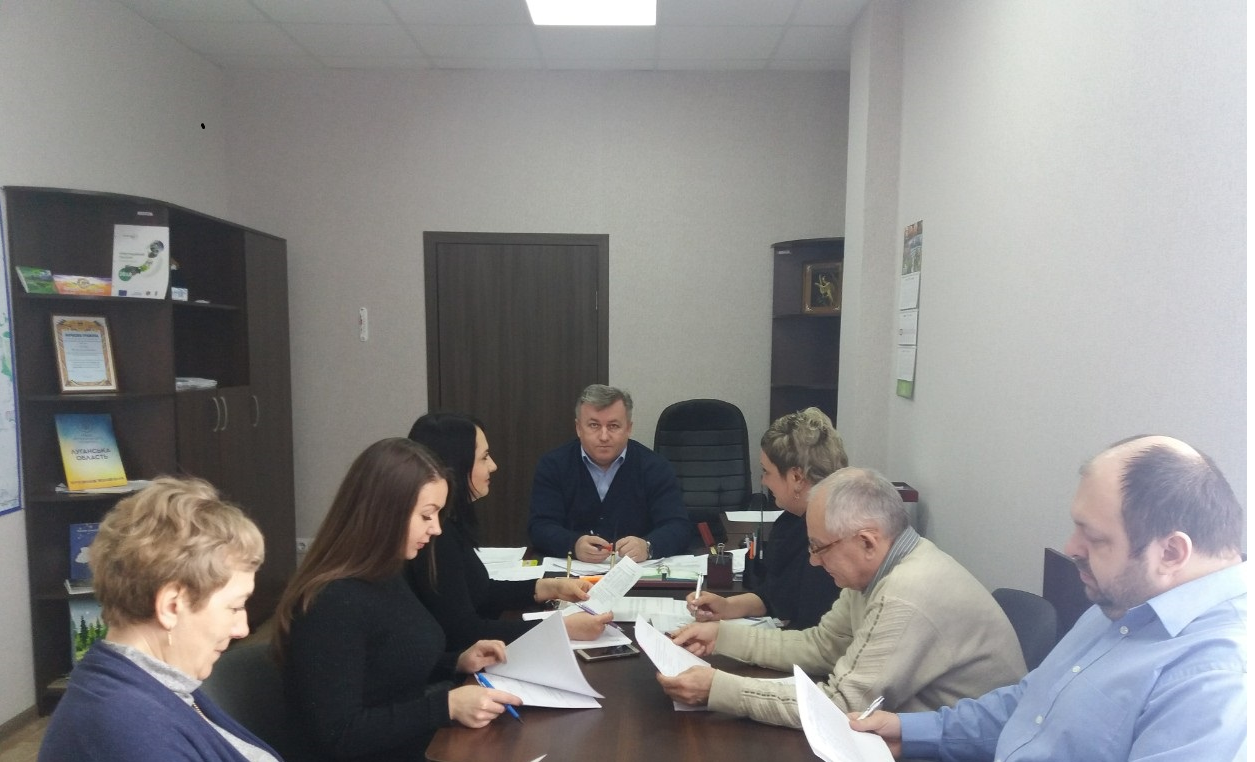 